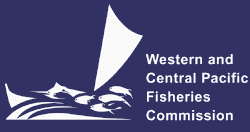 NORTHERN COMMITTEETENTH REGULAR SESSION1-4 September 2014Fukuoka, JapanPROVISIONAL AGENDAWCPFC-NC10-2014/02OPENING OF MEETINGWelcomeAdoption of agendaMeeting arrangementsCONSERVATION AND MANAGEMENT MEASURESReport from the Fourteenth Meeting of the International Scientific CommitteeReport of the Tenth Regular Session of the Scientific CommitteeConservation and management measures for the northern stocksPacific bluefin tuna (CMM 2013-09)North Pacific albacore (CMM 2005-03)North Pacific swordfish Conservation and management measures for other stocksBigeye, yellowfin and skipjack tunas (CMM 2013-01)North Pacific striped marlin (CMM 2010-01)Sharks (CMM 2010-07, CMM 2011-04, CMM 2012-04 and CMM 2013-08)Seabirds (CMM 2012-07)Sea turtles (CMM 2008-03)REGIONAL OBSERVER PROGRAMME Vessel monitoring systemDATAReview of the status of data and data gaps for northern stocks COOPERATION WITH OTHER ORGANIZATIONSISCIATTCFUTURE WORK PROGRAMMEWork Programme for 2015-2017OTHER MATTERSAdministrative arrangements for the CommitteeSecretariat functions and costsRules of ProcedureNext meetingOther businessAdoption of the Summary Report of the TENTH Regular Session of the Northern Committee and recommendations to the CommissionCLOSE OF MEETING